Přístroje pro přívod vzduchu FLG 100Obsah dodávky: 1 kusSortiment: 
Typové číslo: 0082.0051Výrobce: MAICO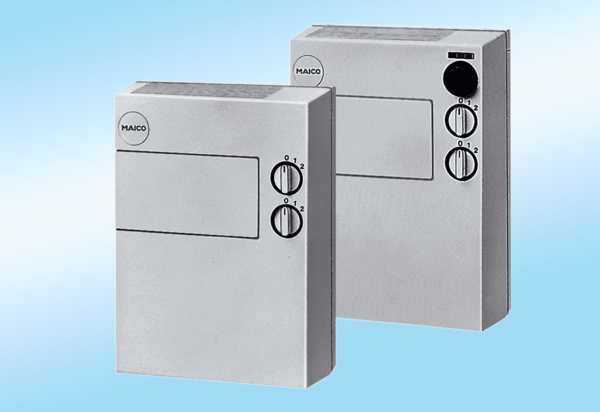 